Experiment – 4.1Packet mergingAim of the experiment: How to merge to different network packet       Learning Objective/Theory      At the end of the Experiment we will be able towork with capture files, packets, and time-display formatsAlso cover more advanced options for capturing packets and dive into the world of filters.Save your capture files to be analyzed later. You can also merge multiple capture files.Step: 1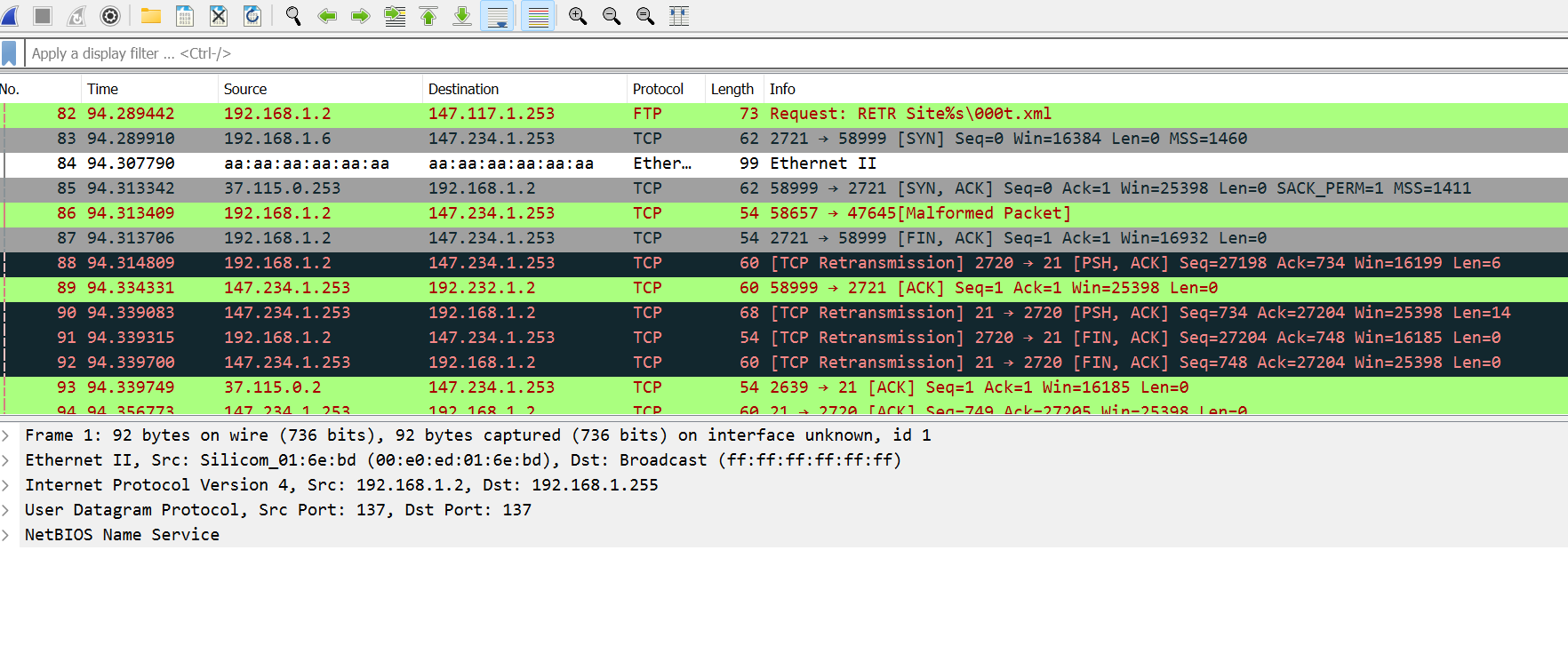 First we catch some network packet.Step:2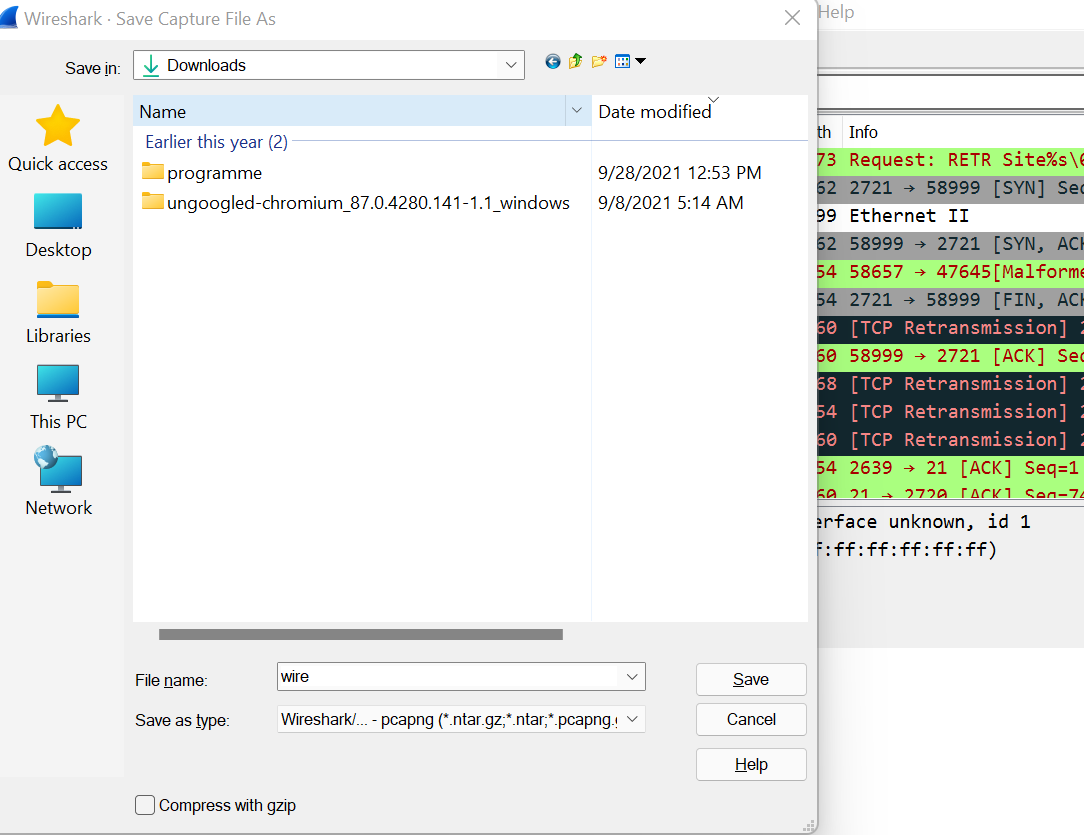 Then we press windows +s  to save the analysis packet and click saveStep:3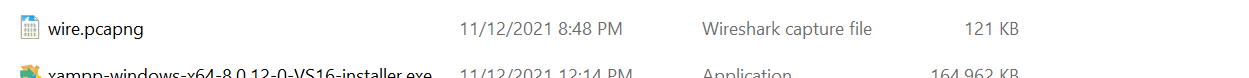 In this step we save this wire.pcapng file.Step:4Then we goto file and click on Merge options.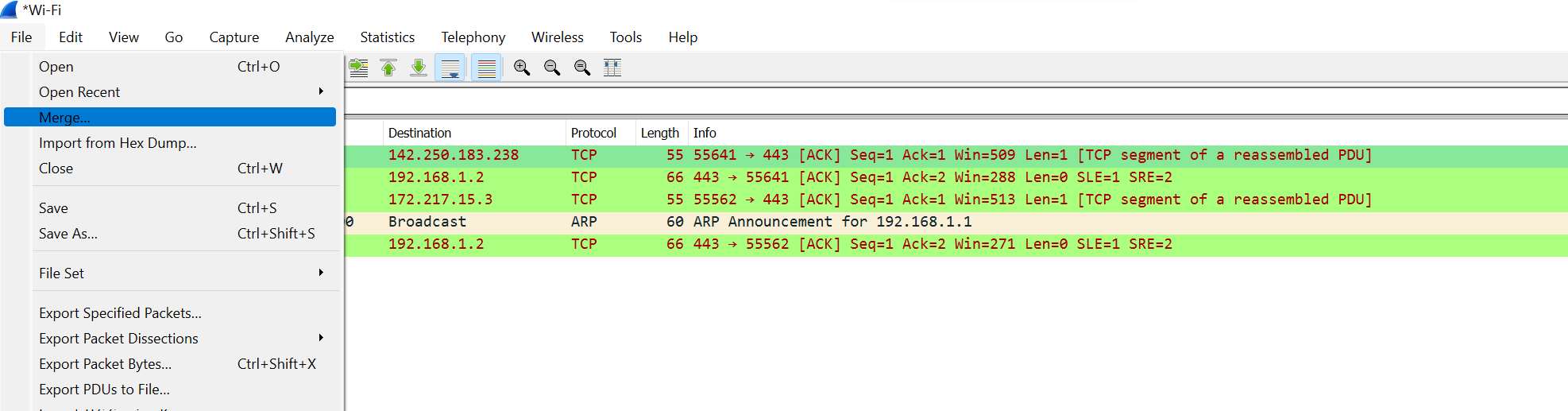 Step:5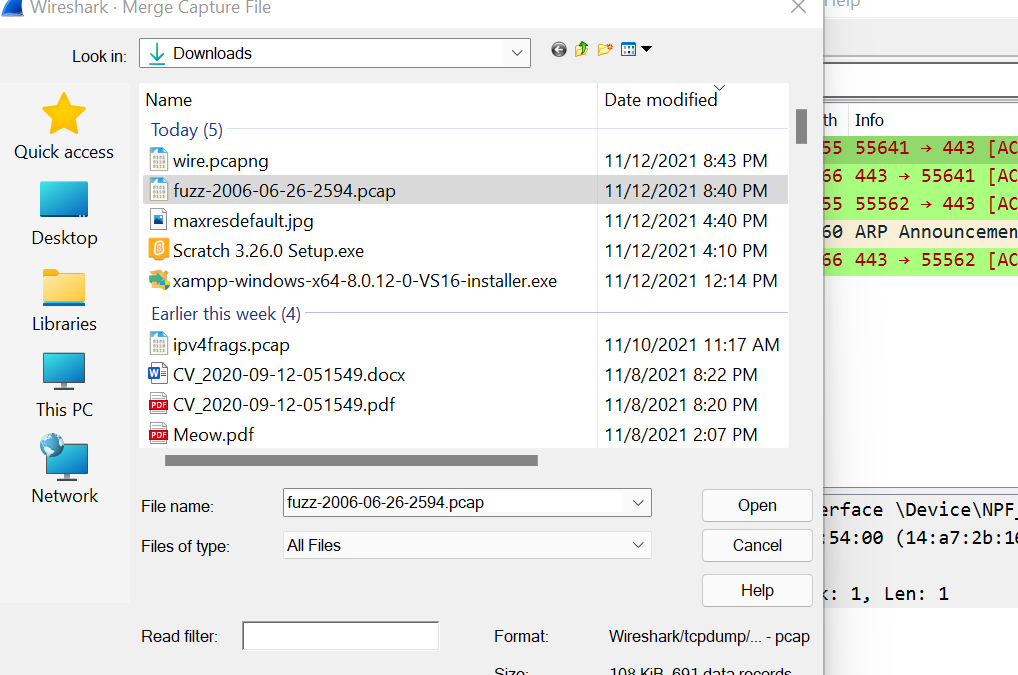 Then we chose the network packet which we want to merge Then we click the open.Step:6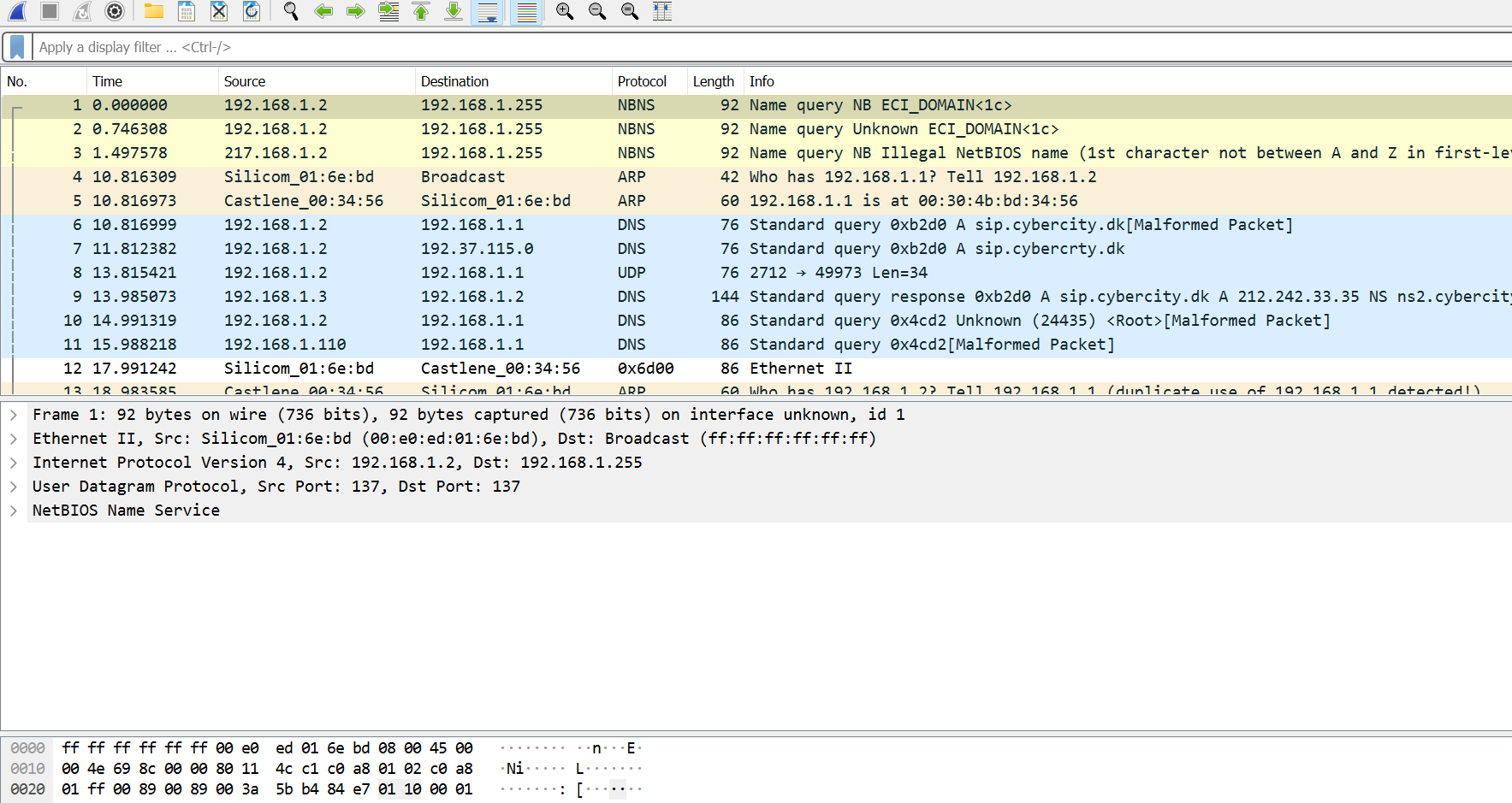 Finally we merge the two different network packet.Conclusion: We successfully merge different network packet.